METHOD ONETEXT AS TEXT
Page Layout= LANDSCAPEFONT = “COURIER NEW” SIZE 8Extract for LOVE With man on EITHER side sorted 1 wds key of key
  Built by Lextutor on 2013/8/28METHOD TWOTEXT AS PICTURE
SCREEN ORIENTATION = LANDSCAPE (BUT NOT NECESSARY)SCREEN DUMP (Alt-PrtSc, OR USE ‘SNIPPING TOOL”), PASTE INTO WORD, ADD SHADOW BOX, ADJUST CONTRAST, STRETCH TO FIT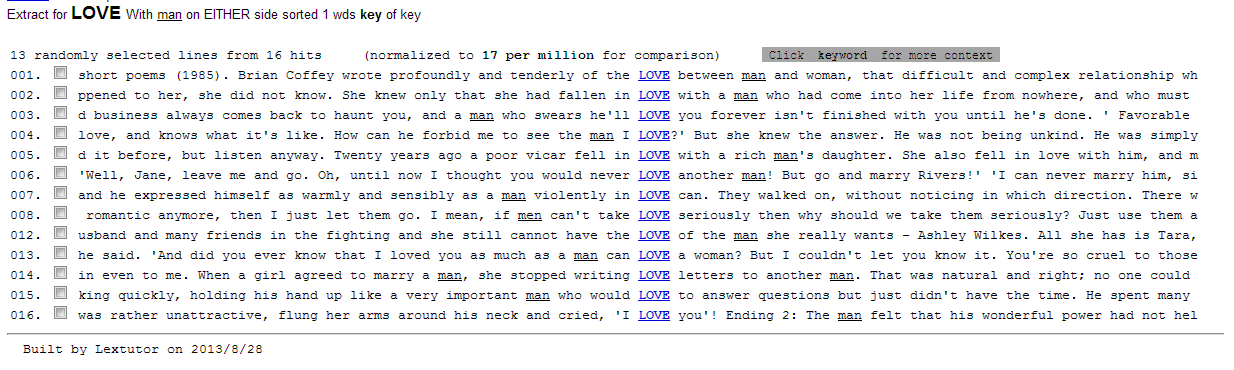 13 randomly selected lines from 16 hits     (normalized to 17 per million for comparison)      Click  keyword  for more context  
001.  short poems (1985). Brian Coffey wrote profoundly and tenderly of the LOVE between man and woman, that difficult and complex relationship wh  
002.  ppened to her, she did not know. She knew only that she had fallen in LOVE with a man who had come into her life from nowhere, and who must   
003.  d business always comes back to haunt you, and a man who swears he'll LOVE you forever isn't finished with you until he's done. ' Favorable   
004.  love, and knows what it's like. How can he forbid me to see the man I LOVE?' But she knew the answer. He was not being unkind. He was simply  
005. d it before, but listen anyway. Twenty years ago a poor vicar fell in LOVE with a rich man's daughter. She also fell in love with him, and m  
006.  'Well, Jane, leave me and go. Oh, until now I thought you would never LOVE another man! But go and marry Rivers!' 'I can never marry him, si  
007.  and he expressed himself as warmly and sensibly as a man violently in LOVE can. They walked on, without noticing in which direction. There w  
008.   romantic anymore, then I just let them go. I mean, if men can't take LOVE seriously then why should we take them seriously? Just use them a  
012.  usband and many friends in the fighting and she still cannot have the LOVE of the man she really wants - Ashley Wilkes. All she has is Tara,  
013.  he said. 'And did you ever know that I loved you as much as a man can LOVE a woman? But I couldn't let you know it. You're so cruel to those  
014.  in even to me. When a girl agreed to marry a man, she stopped writing LOVE letters to another man. That was natural and right; no one could   
015.  king quickly, holding his hand up like a very important man who would LOVE to answer questions but just didn't have the time. He spent many   
016.  was rather unattractive, flung her arms around his neck and cried, 'I LOVE you'! Ending 2: The man felt that his wonderful power had not hel 